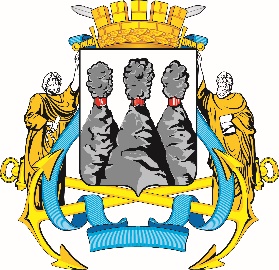 ПОСТАНОВЛЕНИЕВ соответствии с Решением Городской Думы Петропавловск-Камчатского городского округа от 31.10.2013 № 145-нд «О наградах 
и почетных званиях Петропавловск-Камчатского городского округа» и протоколом заседания Комиссии Городской Думы Петропавловск-Камчатского городского округа по наградам от 02.03.2023 № 3ПОСТАНОВЛЯЮ:1. За значительный вклад в развитие дошкольного образования на территории Петропавловск-Камчатского городского округа в результате многолетнего добросовестного труда, высокого уровня профессионализма и в связи с празднованием Международного женского дня наградить Почетными грамотами Городской Думы Петропавловск-Камчатского городского округа следующих работников муниципального бюджетного дошкольного образовательного учреждения «Детский сад № 15 комбинированного вида»:Аверину Маргариту Михайловну – воспитателя;Антипенко Людмилу Валентиновну – воспитателя;Валявину Светлану Васильевну – музыкального руководителя;Васильеву Галину Николаевну – воспитателя;Каржевину Ольгу Ивановну – воспитателя;Огневу Марину Михайловну – учителя-дефектолога;Тюнину Татьяну Васильевну – машиниста по стирке белья;Ульянину Ольгу Константиновну – кастеляншу;Филимонову Людмила Михайловну – воспитателя;Шарипову Татьяну Васильевну – воспитателя.2. За особый вклад в развитие дошкольного образования на территории Петропавловск-Камчатского городского округа в результате добросовестного труда и высокого уровня профессионализма наградить Благодарностями председателя Городской Думы Петропавловск-Камчатского городского округа следующих работников муниципального бюджетного дошкольного образовательного учреждения «Детский сад № 15 комбинированного вида»:Горбунову Галину Петровну – младшего воспитателя;Дерендяеву Марию Игоревну – медицинскую сестру;Дубову Наталью Викторовну – подсобного рабочего;Каламацкую Галину Евгеньевну – младшего воспитателя;Пасанаеву Галину Александровну – уборщика служебных помещений;Фокину Алёну Сергеевну – воспитателя;Хоруненко Ольгу Петровну – воспитателя;Шадыканову Асель Аманбековну – воспитателя.ГОРОДСКАЯ ДУМАПЕТРОПАВЛОВСК-КАМЧАТСКОГОГОРОДСКОГО ОКРУГАПРЕДСЕДАТЕЛЬ06.03.2023 № 29О награждении Почетными грамотами Городской Думы Петропавловск-Камчатского городского округа и Благодарностями председателя Городской Думы Петропавловск-Камчатского городского округаПредседатель Городской Думы Петропавловск-Камчатского городского округаА.С. Лиманов